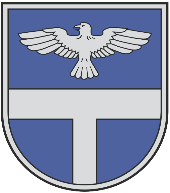 LATVIJAS REPUBLIKALĪVĀNU NOVADA PAŠVALDĪBAReģistrācijas Nr. 90000065595, Rīgas iela 77, Līvāni, Līvānu novads, LV – 5316,tālr.: 65307250, fakss: 65307255, e-pasts: pasts@livani.lvAPSTIPRINĀTIar Līvānu novada pašvaldības domes 2024.gada __.___________lēmumu Nr.____protokola Nr.___Līvānu novada pašvaldības domes saistošie noteikumi“Sadzīves atkritumu apsaimniekošanas noteikumi Līvānu novadā”2024. gada _____.							Nr.________Izdoti saskaņā ar Atkritumu apsaimniekošanas likuma
8. panta pirmās daļas 3. punktuVispārīgie jautājumiSaistošie noteikumi  (turpmāk – noteikumi) nosaka:sadzīves atkritumu, tajā skaitā sadzīvē radušos bīstamo atkritumu, dalīti savākto (bioloģiskie atkritumi, plastmasa, papīra, metāla iepakojums, stikls, tekstils), sadzīvē radušos liela izmēra atkritumu, mājsaimniecībās radīto būvniecības atkritumu (turpmāk – sadzīves atkritumi) apsaimniekošanas kārtību Līvānu novada administratīvajā teritorijā, lai aizsargātu vidi, cilvēku dzīvību un veselību, nodrošinātu atkritumu dalītu savākšanu un reģenerāciju, kā arī veicinātu dabas resursu efektīvu izmantošanu, atkārtoti lietojamu materiālu atgriešanu apritē un apglabājamo atkritumu apjoma samazināšanu;prasības atkritumu savākšanai, tajā skaitā minimālajam sadzīves atkritumu savākšanas biežumam, pārvadāšanai, pārkraušanai, šķirošanai un uzglabāšanai;kārtību, kādā veicami maksājumi par atkritumu apsaimniekošanu;atbildību par šo saistošo noteikumu neievērošanu.	Saistošo noteikumu mērķis ir:nodrošināt Līvānu novada pašvaldības autonomās funkcijas – sadzīves atkritumu apsaimniekošanas organizēšana pašvaldības iedzīvotāju interesēs – izpildi;	samazināt atkritumu rašanos to izcelsmes vietā;noteikt atkritumu apsaimniekošanas kārtību, lai aizsargātu vidi, cilvēku dzīvību un veselību, kā arī trešo personu mantu;	veicināt sadzīves atkritumu apsaimniekošanu, tajā skaitā novērst atkritumu rašanās cēloņus, samazināt radīto atkritumu daudzumu (apjomu) un bīstamību, sekmēt atkritumu sagatavošanu atkārtotai izmantošanai, pienācīgi sagatavotu atkritumu atkārtotu izmantošanu, atkritumu pārstrādi, atkritumu reģenerāciju citos veidos, piemēram, iegūstot enerģiju, kā arī atkritumu apglabāšanu tādā veidā, lai netiktu apdraudēta vide, cilvēku dzīvība un veselība un lai samazinātu poligonā apglabājamo atkritumu daudzumu.Noteikumos lietotie termini atbilst terminiem, kuri noteikti atkritumu apsaimniekošanas jomu regulējošos normatīvajos aktos un to definīcijas noteikumos netiek atkārtotas.Papildu normatīvajos aktos noteiktajiem terminiem šajos saistošajos noteikumos lietotie termini: Atkritumu apsaimniekotājs – komersants, ar kuru Līvānu novada pašvaldības normatīvajos aktos noteiktajā kārtībā ir noslēgusi līgumu par sadzīves atkritumu apsaimniekošanu Līvānu novada administratīvajā teritorijā un kurš ir saņēmis attiecīgu atļauju atkritumu apsaimniekošanai Atkritumu apsaimniekošanas likumā vai normatīvajos aktos par piesārņojumu noteiktajā kārtībā;atkritumu poligons – sadzīves atkritumu poligons "Cinīši", kas ir speciāli ierīkota un aprīkota atkritumu apglabāšanas vieta Aukšdaugavas novada Demenes pagastā, kurā tiek nodrošināti normatīvajos aktos noteiktie vides aizsardzības pasākumi.Atkritumu savākšanas maiss – atkritumu apsaimniekotāja piedāvāts speciāls marķēts maiss sadzīves atkritumu savākšanai saskaņā ar Pašvaldības un Klienta atkritumu apsaimniekošanas līgumu noteikumiem;Liela izmēra atkritumi – tādi sadzīvē radušies atkritumi, kurus to izmēra dēļ nav iespējams ievietot klienta lietošanā nodotajā atkritumu konteinerā (mēbeles, matrači, sadzīves priekšmeti u.c.); Mājsaimniecībās radītie būvniecības atkritumi – to būvdarbu veikšanas procesā radušies atkritumi, uz kuriem neattiecas normatīvie akti par būvniecībā radušos atkritumu un to pārvadājumu uzskaites kārtību; Pašvaldības atkritumu apsaimniekošanas līgums – līgums, kuru Pašvaldība ir noslēgusi ar atkritumu apsaimniekotāju par sadzīves atkritumu un mājsaimniecībās radīto būvniecības atkritumu savākšanu, pārvadāšanu, pārkraušanu, šķirošanu un uzglabāšanu; Klienta atkritumu apsaimniekošanas līgums – līgums, kuru atkritumu radītājs vai valdītājs ir noslēdzis ar pašvaldības izraudzīto atkritumu apsaimniekotāju par atkritumu apsaimniekošanu viņa īpašumā vai valdījumā esošajā teritorijā; Atkritumu apsaimniekošanas reģionālais centrs – saīsināti – AARC , kura funkcijas noteiktas saskaņā ar valsts normatīvajiem aktiem un Latgales reģionālo atkritumu apsaimniekošanas plānu;Atkritumu novietne – nešķirotu sadzīves atkritumu un citu dalīti vāktu atkritumu konteineru novietošanas vieta, kas kopīga vismaz divām vai vairāk daudzdzīvokļu mājām;Sadzīves atkritumu dalītās savākšanas punkts - savākšanas punkts ir vieta, kur izvietots viens vai vairāki konteineri vai speciāls aprīkojums, lai dalīti savāktu un īslaicīgi uzglabātu viena vai vairāku veidu atkritumus pirms to pārvadāšanas.Šie noteikumi ir saistoši visām fiziskajām un juridiskajām personām Līvānu novada administratīvajā teritorijā.Visa Līvānu novada administratīvā teritorija ir viena sadzīves atkritumu apsaimniekošanas zona.Kontrolēt saistošo noteikumu izpildi un uzsākt administratīvo pārkāpumu procesu un veikt normatīvajos aktos par administratīvo atbildību noteiktās procesuālās darbības par atkritumu apsaimniekošanas noteikumu pārkāpšanu atbilstoši savai kompetencei ir tiesīgas normatīvajos aktos par administratīvo atbildību norādītās personas.Par atkritumu apsaimniekošanas jomu regulējošo normatīvo aktu pārkāpumiem personas ir saucamas pie atbildības normatīvajos aktos par atkritumu apsaimniekošanu un administratīvo atbildību noteiktajā kārtībā.Administratīvais sods šo noteikumu pārkāpēju neatbrīvo no pienākuma novērst pārkāpumu, kā arī no pārkāpuma rezultātā nodarīto zaudējumu atlīdzināšanas.Atkritumu savākšana pašvaldības teritorijā tiek veikta, izmantojot šādu atkritumu savākšanas infrastruktūru:nešķiroto sadzīves atkritumu konteinerus un to novietnes;sadzīves atkritumu dalītās savākšanas punktus, kur izvietoti šādi konteineri:konteineri plastmasai un metāla iepakojumam– ar atbilstošu marķējumu;konteineri stikla iepakojumam – ar atbilstošu marķējumu;konteineri papīra iepakojumam - ar atbilstošu marķējumu;konteineri bioloģiskajiem atkritumiem – brūnā krāsā ar atbilstošu marķējumu;šķiroto atkritumu savākšanas laukumus;marķētus maisus;atsevišķi novietots atkritumu konteiners, kas paredzēts konkrētai atkritumu plūsmai (piemēram, tekstila atkritumiem, sadzīvē radītajiem bīstamajiem atkritumiem, bioloģiski noārdāmajiem atkritumiem un pārtikas atkritumiem).Nešķiroto sadzīves atkritumu konteineru iztukšošanas, marķēto maisu izvešanas biežums tiek noteikts atbilstoši faktiski radītajam atkritumu daudzumam (apjomam), bet ne retāk kā:Individuālās dzīvojamās mājās:Līvānu pilsētā -  divas reizes četrās nedēļās (divas reizes četrās nedēļās, kur minimālais atkritumu apjoms ir lielāks vai  ekvivalents marķētiem maisiem - 0,12 m3). Gadījumā, ja  tekošajā mēnesī savākto atkritumu apjoms nepārsniedz iepriekš minēto minimālo daudzumu, tiek piemērota maksa, atbilstoši minimālajam savākšanas biežumam-0,24 m3/ mēnesī);pārējā novada teritorijā – vienu reizi mēnesī.Daudzdzīvokļu mājās:Līvānu pilsētā– vienu reizi nedēļā;pārējā novada teritorijā – vienu reizi mēnesī. Sezonāli izmantojamos īpašumos – (īpašumi, ko izmanto noteiktā laikā vasaras sezonā no 1. maija līdz 31. oktobrim vai ziemas sezonā no 1. novembra līdz 30. aprīlim. vasarnīcās, mazdārziņos, viesu namos, atpūtas bāzēs u.c.) – atkritumu izvešanas biežums ir pielāgojams īpašumu aktīvas izmantošanas sezonai, šajā sezonā atkritumu izvešanu nodrošinot vienu reizi četrās nedēļās; Nedzīvojamās ēkās, kurās tiek veikta saimnieciskā darbība (biroji, skolas un citas tamlīdzīgas ēkas) – vienu reizi četrās nedēļās.Atkritumu apsaimniekotājs samazina saistošo noteikumu 11.1.–11.4. apakšpunktā noteikto nešķiroto atkritumu izvešanas no nekustamā īpašuma biežumu, nosakot mazāku atkritumu izvešanas biežumu attiecībā pret 11.1.–11.4. apakšpunktā norādīto, ja klients iesaistās dalītās atkritumu savākšanas sistēmā, nodrošinot, ka īpašumā radītie atkritumi (bioloģiskie atkritumi, plastmasa, papīrs, metāla un stikla iepakojums) saskaņā ar saistošo noteikumu prasībām tiek savākti dalīti vai kompostēti 40. punktā noteiktajā kārtībā. Ja bioloģiskos atkritumus savāc dalīti, to izvešanas biežums nav samazināms un pielīdzināms nešķirotu sadzīves atkritumu izvešanas biežumam, bet bioloģiskiem atkritumiem ir jānodrošina izvešana, ievērojot 11.1.–11.4. apakšpunktā noteiktās minimālās izvešanas biežuma prasības.Katrā daudzdzīvokļu māju atkritumu savākšanas konteineru novietnē jābūt norādei ar piesaistīto daudzdzīvokļu māju adresēm. Vienģimeņu un attālāko lauku māju īpašnieki vai pārvaldnieki var izmantot marķētus atkritumu maisus, par kuru savākšanu jau ir samaksāts pie maisa saņemšanas un novietojot piepildīto un aizsieto maisu atkritumu apsaimniekotāja norādītajā savākšanas vietā;Dalīti savāktie sadzīves atkritumi (t.sk. papīrs, kartons, plastmasa, metāls, stikls, dārza un parka atkritumi), mājsaimniecībās radītie būvniecības atkritumi, liela izmēra atkritumi pēc to nogādāšanas šķiroto atkritumu laukumā nonāk atkritumu apsaimniekotāja īpašumā. Pašvaldības teritorijā savāktie nešķirotie sadzīves atkritumi ir nogādājami atkritumu poligonā "Cinīši".Pašvaldības kompetence atkritumu apsaimniekošanas organizēšanas jomāPašvaldība:organizē, koordinē un kontrolē visu sadzīves atkritumu, tai skaitā sadzīvē radušos bīstamo atkritumu apsaimniekošanu savā administratīvajā teritorijā saskaņā ar normatīvajiem aktiem, kas nosaka pašvaldības lomu un darbības atkritumu apsaimniekošanas jomā, valsts un reģionālo atkritumu apsaimniekošanas plānu, kā arī saistošajiem noteikumiem, nodrošinot atkritumu apsaimniekošanas pakalpojumu sniegšanas nepārtrauktību.publisko iepirkumu vai privāto partnerību regulējošajos normatīvajos aktos noteiktā kārtībā, izvēlas atkritumu apsaimniekotāju, ar kuru slēdz līgumu par atkritumu savākšanu, pārvadāšanu, pārkraušanu un uzglabāšanu, kurš savukārt slēdz līgumu par atkritumu apsaimniekošanu ar atkritumu radītājiem vai valdītājiem;nosaka maksu par sadzīves atkritumu apsaimniekošanu Līvānu novada administratīvajā teritorijā;informē sabiedrību Līvānu novada administratīvajā teritorijā par Atkritumu apsaimniekotāju, ar kuru Līvānu novada pašvaldība noslēgusi līgumu par atkritumu apsaimniekošanu visā atkritumu apsaimniekošanas zonā, informāciju publicējot vietējā laikrakstā „Līvānu novada vēstis” un interneta vietnē www.livani.lv, veic un koordinē, sadarbībā ar Atkritumu apsaimniekotāju, sabiedrības izglītošanas pasākumus atkritumu apsaimniekošanas jomā;savas kompetences ietvaros piemēro administratīvo atbildību par šo noteikumu pārkāpumiem normatīvajos aktos paredzētajos gadījumos un apmērā;sadarbojoties ar atkritumu apsaimniekotāju un AARC, informē atkritumu radītājus un valdītājus par atkritumu apsaimniekošanas jautājumiem.Atkritumu radītāja un valdītāja pienākumiIkviena atkritumu radītāja un valdītāja pienākums ir iekļauties pašvaldības organizētajā atkritumu apsaimniekošanas, tai skaitā dalītas sadzīves atkritumu apsaimniekošanas, sistēmā, savākt un sašķirot savus radītos sadzīves atkritumus, tai skaitā mājsaimniecībā radītos būvniecības atkritumus, videi kaitīgās preces un sadzīvē radušos bīstamos atkritumus, saskaņā ar noslēgto Klienta atkritumu apsaimniekošanas līgumu vai izvietot tos nekustamā īpašuma īpašnieka, tiesiskā valdītāja vai tā apsaimniekotāja paredzētajos publiski pieejamajos dalītās vākšanas punktos vai laukumos.Atkritumu radītājs sedz visas izmaksas, kas saistītas ar viņa radīto sadzīves atkritumu, tai skaitā sadzīvē radušos bīstamo atkritumu un mājsaimniecībā radīto būvniecības atkritumu, apsaimniekošanu, bioloģisko atkritumu apsaimniekošanu, izņemot normatīvajos aktos noteiktos izņēmumus (piemēram, dalīti vāktos atkritumus – papīrs, kartons, plastmasa, metāls, stikls, tekstils).Atkritumu radītājs, kas ir saimnieciskās darbības veicējs, vienojas ar nekustamā īpašuma, kurā tas veic saimniecisko darbību, apsaimniekotāju un īpašnieku par kārtību, kādā tiks veikta sadzīves atkritumu apsaimniekošana un maksājumu veikšana par sadzīves atkritumu apsaimniekošanu vai patstāvīgi slēdz Klienta atkritumu apsaimniekošanas līgumu par tās darbības rezultātā radīto sadzīves atkritumu apsaimniekošanu.Nešķirotus atkritumus pirms ievietošanas atkritumu konteineros ievieto aizsietos atkritumu maisos. Asie priekšmeti ir iesaiņojami tādā apmērā, lai izvairītos no kaitējuma nodarīšanas cilvēku veselībai, kā arī atkritumu apsaimniekošanas iekārtu bojājumiem. Nešķirotu sadzīves atkritumu konteineros aizliegts ievietot lielgabarīta un celtniecības atkritumus, saslaukas un zaļos atkritumus (lapas, smiltis, zarus), riepas, izdedžus un citus sadzīves bīstamos, videi kaitīgos atkritumus. Dalīto atkritumu koplietošanas konteineros var ievietot tikai šķirotus pārstrādei derīgus atkritumus, kā papīru, stiklu, metālu vai plastmasu un bioatkritumus atbilstoši norādēm uz konteinera bez citu neatbilstošu atkritumu piejaukumiem.Atkritumu radītājiem un valdītājiem Līvānu novada teritorijā ir aizliegts:izvietot (izmest) atkritumus tam neparedzētās un nepiemērotās vietās;ierīkot patvaļīgas atkritumu izgāztuves, "apglabāt" atkritumus, piegružot vai aizbērt grāvjus un ūdenstilpnes. Aizliegts iznest ārpus sava nekustamā īpašuma un, nesaskaņojot ar atkritumu apsaimniekotāju, novietot ceļa braucamās daļas malā visa veida sadzīves atkritumus, tai skaitā bioloģiskos atkritumus;novietot (pastāvīgi) atkritumu konteinerus uz ielu vai ceļu braucamās daļas, nomales vai ceļa braucamās daļas malā (izņemot nomaļās vietās, kur atkritumu konteineri netraucē satiksmi vai gājēju plūsmu, kā arī vietās, kur tas ir vienīgais iespējamais risinājums un ir saskaņots ar pašvaldību un atkritumu apsaimniekotāju);ievietot sadzīves atkritumu konteineros kvēlojošus, degošus, viegli uzliesmojošus un eksplozīvus priekšmetus, šķidrus atkritumus, infekcijas slimības izraisošus atkritumus, liela izmēra atkritumus, mājsaimniecībā radītos būvniecības atkritumus, ražošanas atkritumus, atkritumus, kuri saskaņā ar normatīvajiem aktiem klasificējami kā bīstamie atkritumi, kā arī videi kaitīgās preces. Aizliegts ievietot sadzīves atkritumu konteineros ārstniecības vai veterinārās iestādēs radušos atkritumus;ievietot savus atkritumus konteineros, kas ir nodoti lietošanā citiem atkritumu radītājiem vai kas ir citu personu īpašumā;cieši sablīvēt vai iesaldēt atkritumus atkritumu konteineros, ievietot lielāku atkritumu tilpumu nekā paredzēts, kas neļauj aizvērt konteinera vāku;jebkādā veidā bojāt atkritumu konteinerus; ievietot nešķirotus sadzīves atkritumus dalīti savākto atkritumu konteineros;veikt darbības ar atkritumiem, kas jau ir ievietoti atkritumu konteineros;veikt darbības, kas ir pretrunā ar noteikumos un citos normatīvajos aktos ietverto regulējumu attiecībā uz atkritumu apsaimniekošanu un vides piesārņojumu; piesārņot ar atkritumiem daudzdzīvokļu māju kāpņu telpas, pagrabus, bēniņus, citas koplietošanas telpas, pagalmus, mājām pieguļošās teritorijas un citas publiskas vietas. Uzkrāt mājokļos no atkritumiem iegūtus materiālus, ja tas apdraud cilvēku veselību vai piegružo apkārtējo vidi.jebkādā veidā dedzināt sadzīves atkritumus. Laika posmā no 1. oktobra līdz 30. aprīlim fiziskām personām uz savā īpašumā vai lietošanā esošas zemes ir pieļaujama mājsaimniecības ietvaros lūzušo zaru un koku, krūmu un dzīvžogu kopšanas rezultātā nozāģēto zaru dedzināšana, ja tas apkārtējiem iedzīvotājiem nerada traucējošas smakas.Nekustamā īpašuma lietotāju, valdītāju, īpašnieku vai īpašuma apsaimniekotāju pienākumi  Ikviena nekustamā īpašuma īpašnieka, valdītāja, lietotāja, vai šo personu pilnvarota īpašuma apsaimniekotāja pienākums ir: slēgt Klienta atkritumu apsaimniekošanas līgumu ar pašvaldības izraudzīto atkritumu apsaimniekotāju par atkritumu apsaimniekošanu viņa īpašumā vai valdījumā esošajā teritorijā. Atkritumu apsaimniekošanas līgums ir jāslēdz par katru īpašumā, valdījumā vai lietošanā esošo nekustamo īpašumu, ja tajā atrodas dzīvojamā apbūve vai notiek saimnieciskā darbība;iegūstot nekustamo īpašumu, ne vēlāk kā 1 (vienu) mēnesi pēc nekustamā īpašuma pārņemšanas īpašumā vai lietošanā, ja tajā atrodas dzīvojamā apbūve vai notiek saimnieciska darbība, kuras rezultātā rodas sadzīves atkritumi, noslēgt Klienta atkritumu apsaimniekošanas līgumu ar atkritumu apsaimniekotāju par atkritumu apsaimniekošanu;pēc pašvaldības vai atkritumu apsaimniekotāja pieprasījuma sniegt ziņas par iedzīvotāju skaitu, kas dzīvo attiecīgajā nekustamajā īpašumā, nomniekiem, kā arī komersantiem un citām personām, kas veic saimniecisko darbību attiecīgajā nekustamajā īpašumā, saistībā ar radītajiem atkritumu veidiem un daudzumu;vienoties par nešķiroto atkritumu savākšanai nepieciešamo konteineru skaitu un tilpumu, ņemot vērā radīto atkritumu daudzumu un izvešanas biežumu, ne retāk kā noteikts noteikumu 8. punkta apakšpunktos;atkritumu apsaimniekotājs vienojoties ar Pašvaldību pie daudzīvokļu mājām izvieto dalītās atkritumu vākšanas konteinerus;liela izmēra, mājsaimniecībā radītos būvniecības atkritumus, atsevišķi vienojoties, nogādāt šķiroto atkritumu laukumā personīgi vai izmantojot atkritumu apsaimniekotāja pakalpojumus atbilstoši noteikumu 31. punkta nosacījumiem. nepieciešamības gadījumā veikt izmaiņas Klienta atkritumu apsaimniekošanas līgumā ar atkritumu apsaimniekotāju, nodrošinot regulāru atkritumu izvešanu, lai pie atkritumu konteineriem neveidojas atkritumu kaudzes vai konteineri netiek pārpildīti;uzturēt lietošanas kārtībā atkritumu radītājam nodotos atkritumu konteinerus, nepasliktinot to stāvokli, kā arī:konteineriem, kuru ietilpība ir lielāka par 240 litriem, izvēlēties atkritumu konteinera pastāvīgo vietu tā, lai pie tās netraucēti varētu piebraukt specializētais atkritumu savākšanas transporta līdzeklis;ja nav iespējams nodrošināt brīvu specializētā transportlīdzekļa piekļūšanu atkritumu konteineru novietošanas vietās novietotajiem atkritumu konteineriem, dienās, kad tiek veikta atkritumu savākšana, atkritumu konteineri no atkritumu konteineru novietošanas vietām jāpārvieto specializētajam transportlīdzeklim pieejamā vietā, kur netiek traucēta gājēju un transportlīdzekļu satiksme, kā arī jānodrošina, lai pēc atkritumu izvešanas konteineri tiktu novietoti atpakaļ to pastāvīgajās atrašanās vietās, vai arī jāvienojas ar atkritumu apsaimniekotāju par citu kārtību, lai nodrošinātu specializētā transportlīdzekļa piekļūšanu atkritumu konteineriem;gadījumos, kad nav iespējams nodrošināt specializētā transportlīdzekļa piekļūšanu atkritumu konteineru novietošanas vietās novietotajiem atkritumu konteineriem blakus esošo nekustamo īpašumu lietotāju, valdītāju, īpašnieku, apsaimniekotāju vai pilnvaroto personu dēļ, ir jāvienojas par to, kā tiks nodrošināta piekļūšana, informējot par to atkritumu apsaimniekotāju;uzturēt kārtībā pievedceļus un konteineru atrašanās vietas, lai jebkurā gadalaikā nodrošinātu specializētā transportlīdzekļa netraucētu un brīvu piekļūšanu atkritumu konteineriem un konteinera pārvietošanu līdz specializētajam transporta līdzeklim;atkritumu radītājs, veicot atkritumu konteineru iegādi neizmantojot atkritumu apsaimniekotāja piedāvātos konteinerus, nodrošina konteinera mehānisku izkraušanu izmantojot atkritumu savākšanas tehniku.Nešķirotos un bioloģiskos atkritumus ievietot tikai tajos atkritumu konteineros, kas saskaņā ar noslēgto Klienta atkritumu apsaimniekošanas līgumu ar atkritumu apsaimniekotāju ir paredzēts konkrētā nekustamā īpašuma apkalpošanai;Savlaicīgi vienoties par atkritumu izvešanas biežuma vai atkritumu konteineru skaita vai tilpuma maiņu, gadījumā, ja mainās radīto atkritumu apjoms;Pēc atkritumu ievietošanas tam paredzētajos atkritumu konteineros aizvērt atkritumu konteineru vāku. Ja atkritumu konteiners ir pārpildīts par vairāk nekā 15 % no atkritumu konteinera tilpuma vai pie atkritumu konteinera ir novietoti papildu atkritumi, atkritumu apsaimniekotājs novērtē papildu atkritumu apjomu, piemērojot maksu par papildus savākto atkritumu apsaimniekošanu.Nekustamā īpašuma īpašnieks, valdītājs vai lietotājs, vai šo personu pilnvarots apsaimniekotājs papildus noteikumos norādītajiem vispārīgajiem atkritumu radītāju un valdītāju pienākumiem, saskaņojot ar atkritumu apsaimniekotāju, norāda piemērotu vietu atkritumu konteineru izvietošanai, kā arī nodrošina atkritumu apsaimniekotāja transporta netraucētu un brīvu piekļuvi tai un uztur kārtību un tīrību šajā vietā. Sadzīves atkritumu konteineru izvietošanai paredzētajām vietām ir jāatbilst normatīvajos aktos (tajā skaitā pašvaldības apbūves noteikumos) ietvertajām prasībām, kā arī jāatrodas uz cietas pamatnes, lai nodrošinātu konteinera pārvietošanu ripinot. Nedrīkst pieļaut konteinera iestigšanu dubļos vai sniegā, iesalšanu.Publisko pasākumu organizētāju pienākumiPublisko pasākumu organizētājam pirms pasākuma rīkošanas ir jāslēdz Klienta atkritumu apsaimniekošanas līgums ar atkritumu apsaimniekotāju par atkritumu konteineru izvietošanu pasākuma vietā un pasākuma laikā radīto atkritumu savākšanu no izvietotajiem konteineriem. Publiskos pasākumos, kuru plānotais dalībnieku skaits pārsniedz 200 cilvēkus, ir izvietojami arī konteineri dalīti vāktiem atkritumiem.Pasākumu organizatori nodrošina attiecīgās teritorijas sakopšanu ne vēlāk kā 8 (astoņu) stundu laikā pēc pasākuma noslēguma, ja pasākuma rīkošanas atļaujā nav norādīts cits laiks.Lai mazinātu atkritumu radīšanu, publisku pasākumu organizatori iespēju robežās nodrošina dzērienu tirdzniecību atkārtoti lietojamās depozīta glāzēs vai pasākuma teritorijā organizē depozīta iepakojuma savākšanas vietas.Atkritumu apsaimniekotāja pienākumiAtkritumu apsaimniekotājs veic atkritumu apsaimniekošanu pašvaldības teritorijā saskaņā ar normatīvajiem aktiem atkritumu apsaimniekošanas jomā, atkritumu apsaimniekošanas valsts plānu, Latgales atkritumu apsaimniekošanas reģionālo plānu, kā arī noteikumiem un noslēgto līgumu starp pašvaldību un atkritumu apsaimniekotāju (Pašvaldības atkritumu apsaimniekošanas līgums).Atkritumu apsaimniekotājam ir šādi pienākumi:Slēgt Klienta atkritumu apsaimniekošanas līgumus ar atkritumu radītājiem vai valdītājiem par sadzīves atkritumu savākšanu un izvešanu, piemērojot normatīvajos aktos paredzētā kārtībā noteikto maksu par sadzīves atkritumu apsaimniekošanu, uz termiņu, kas nav garāks par Pašvaldības atkritumu apsaimniekošanas līguma termiņu, kas noslēgts starp atkritumu apsaimniekotāju un pašvaldību;Saskaņā ar normatīvajos aktos noteiktajām prasībām un noslēgto Pašvaldības atkritumu apsaimniekošanas līgumu nodrošināt dalītu atkritumu vākšanu;Slēgt Klienta atkritumu apsaimniekošanas līgumus ar publisko pasākumu organizētājiem par publisko pasākumu laikā radušos atkritumu apsaimniekošanu;Nodrošināt visu apkalpoto atkritumu savākšanas konteineru un maisu atbilstošu marķēšanu un marķējuma atjaunošanu, ja tas ir nepieciešams;Nodrošināt atkritumu radītājus (klientus) ar atkritumu konteineriem pietiekamā tilpumā un daudzumā;Nodrošināt atkritumu radītājiem iespēju iegādāties priekšapmaksas maisus nešķiroto sadzīves atkritumu savākšanai. Atkritumu savākšanas maisus ir jāizved saskaņā ar grafiku;Savākt konteineru iztukšošanas laikā uz zemes nokritušos atkritumus;Ja atkritumu savākšanas konteineram konstatēti tehniski defekti, tad konteinera nomaiņas vai remonta kārtību nosaka atkritumu apsaimniekotājs vienojoties par to ar atkritumu konteinera īpašnieku. Konteineru mazgāšana un dezinfekcija tiek veikta pēc konteineru īpašnieka pieprasījuma pēc atkritumu apsaimniekotāja noteiktā tarifa.Ja atkritumu apsaimniekotājs vai atkritumu radītājs vai valdītājs konstatē, ka savstarpēji noslēgtā Klienta atkritumu apsaimniekošanas līgumā nolīgtais atkritumu konteineru iztukšošanas reižu skaits noteiktajā laika periodā neatbilst faktiski radītajam atkritumu daudzumam, atkritumu apsaimniekotājam un atkritumu radītājam vai valdītājam ir jāvienojas par tādu konteineru iztukšošanas vai maisu savākšanas reižu skaitu, kas atbilst faktiskajai situācijai. Ja atkritumu izvešana tiek veikta papildus apstiprinātajam  maršrutam, atkritumu savākšanai tiek piemērota papildus samaksa par atkritumu savākšanu.Saskaņot ar pašvaldību šķiroto atkritumu savākšanas sistēmas jautājumus, tai skaitā atkritumu dalītās savākšanas punktu izveidošanas vietas;Atkritumu izvešanu veikt laikā no plkst. 6:00 līdz plkst. 20:00, izņemot gadījumus, kad tehnisku apsvērumu vai avārijas apstākļu dēļ nav iespējams atkritumu savākšanu veikt šajā laikā;Ziņot pašvaldībai un atbildīgajiem dienestiem, kad atkritumu radītāji un valdītāji neievēro noteikumus vai savstarpēji noslēgtos Klienta atkritumu apsaimniekošanas līgumus par atkritumu apsaimniekošanu;Sadarbībā ar pašvaldību un AARC izglītot atkritumu radītājus, tajā skaitā veikt iedzīvotāju apmācību un izplatīt informatīvos materiālus par atkritumu apsaimniekošanu, īpaši par sadzīves atkritumu dalītu vākšanu, saskaņā ar Pašvaldības atkritumu apsaimniekošanas līguma prasībām;Ne retāk kā 1 (vienu) reizi gadā līdz 1. martam iesniegt priekšlikumus pašvaldībai par sadzīves atkritumu apsaimniekošanas sistēmu un tās uzlabošanas pasākumiem pašvaldības teritorijā.Prasības sadzīves atkritumu dalītai vākšanai un šķirošanaiAtkritumu apsaimniekotājam ir pienākums uzturēt Pašvaldībai piederošos atkritumu dalītās savākšanas punktus,  novietnes un laukumu pašvaldības teritorijā, atbilstoši normatīvajos aktos un reģionālajā atkritumu apsaimniekošanas plānā un pašvaldības noteiktajam, kā arī regulāra atkritumu dalītās savākšanas pakalpojuma sniegšana saskaņā ar dalīti vākto atkritumu savākšanas maršrutu, ja tādi tiek paredzēti pašvaldības teritorijā.Atkritumu apsaimniekotājs atkritumu dalītās savākšanas novietnēs, punktos un laukumos nodrošina piepildīto konteineru iztukšošanu.Atkritumu apsaimniekotājs savlaicīgi (ne mazāk kā 1 mēnesi iepriekš) informē atkritumu radītājus un atkritumu valdītājus par jauna dalīti vācama, pārstrādei vai otrreizējai izmantošanai derīga atkritumu savākšanas veida ieviešanu un ar AARC saskaņo attiecīgo konteineru krāsu un marķējumu.Prasības sadzīvē radušos bīstamo un videi kaitīgo preču atkritumu apsaimniekošanaiSadzīvē radušos bīstamo atkritumu radītājs vai valdītājs:atdala šos atkritumu veidus no citu veidu atkritumiem;uzglabā tā, lai tie neapdraudētu cilvēku dzīvību un veselību, vidi, kā arī personu mantu;nogādā speciāli paredzētās bīstamo atkritumu apsaimniekošanas vietās vai slēdz līgumu ar personu, kura ir saņēmusi attiecīgu atļauju veikt bīstamo atkritumu un videi kaitīgo preču apsaimniekošanu;sedz visas ar sadzīves bīstamo atkritumu un videi kaitīgo preču apsaimniekošanu saistītās izmaksas, ja tādas paredzētas, t.i, ja to apsaimniekošana netiek segta ražotāja atbildības sistēmas ietvaros.Prasības mājsaimniecībā radītu būvniecības atkritumu un liela izmēra atkritumu apsaimniekošanaiLiela izmēra atkritumu īslaicīga novietošana pie sadzīves atkritumu konteineriem vai citā šim nolūkā paredzētā vietā atkritumu radītājam ir atļauta tikai ar nekustamā īpašuma īpašnieku, valdītāju vai apsaimniekotāju un atkritumu apsaimniekotāju saskaņotā vietā un laikā.Liela izmēra atkritumi, tai skaitā Ziemassvētku eglītes, kā arī mājsaimniecībā radīti būvniecības atkritumi atkritumu radītājam ir jāsavāc atsevišķi no citiem atkritumiem, izvešanu saskaņojot ar atkritumu apsaimniekotāju. Aizliegts mājsaimniecībā radušos būvniecības atkritumus un liela izmēra atkritumus ievietot sadzīves atkritumu konteineros, kā arī tos novietot citās tam neparedzētās vietās.Nekustamā īpašuma īpašnieks, valdītājs, lietotājs, vai šo personu pilnvarots apsaimniekotājs mājsaimniecībā radīto būvniecības atkritumu un liela izmēra atkritumu konteineri novieto tā, lai netraucētu gājēju un transporta līdzekļu kustību.Prasības bioloģisko atkritumu apsaimniekošanai Bioloģiskie atkritumi izvedami normatīvajos aktos par atkritumu savākšanas un šķirošanas vietām noteiktos termiņos un kārtībā.Bioloģiskie atkritumi iespēju robežās ir jānodala no citiem sadzīves atkritumiem un jāievieto atbilstošos konteineros. Dalīti vāktus bioloģiskos atkritumus nogādā tam paredzētā pārstrādes iekārtā AARC vai citā iekārtā, kas saņēmusi atbilstošu atļauju bioloģisko atkritumu pārstrādei, vai nogādā speciāli ierīkotā kompostēšanas laukumā, ja šāds laukums ir izveidots pašvaldības teritorijā.Apstādījumu teritorijās ir pieļaujama dārzu un parku atkritumu kompostēšana ar pašvaldību saskaņotās vietās. Dārzu un parku atkritumu kompostēšana veicama saskaņā ar normatīvajos aktos par atkritumu savākšanas un šķirošanas vietām noteikto.Individuālo dzīvojamo māju, divu un trīs dzīvokļu māju atkritumu radītājiem, ja tie neiesaistās organizētajā bioloģisko atkritumu dalītās vākšanas sistēmā, ir pienākums kompostēt bioloģiskos atkritumus sava īpašuma teritorijā, ievērojot normatīvo aktu prasības un nodrošinot, ka tas nerada draudus cilvēku dzīvībai, veselībai, videi, kā arī trešo personu mantai.Maksa par atkritumu apsaimniekošanuAtkritumu apsaimniekotājs, kuru atbilstoši Atkritumu apsaimniekošanas likuma 18. pantam un noteikumu 12.1. punkta nosacījumiem izvēlējusies pašvaldība, nodrošina sadzīves atkritumu savākšanu, pārvadāšanu, pārkraušanu, šķirošanu, uzglabāšanu, dalītās atkritumu vākšanas, šķirošanas un pārkraušanas infrastruktūras objektu uzturēšanu par vienādu maksu visiem sadzīves atkritumu radītājiem attiecīgajā atkritumu apsaimniekošanas zonā atbilstoši noslēgtajam Pašvaldības atkritumu apsaimniekošanas līgumam. Kārtību, kādā veicami maksājumi par sadzīves un bioloģisko atkritumu apsaimniekošanu, nosaka normatīvie akti un Klienta atkritumu apsaimniekošanas līgums, kas noslēgts starp atkritumu radītāju un/vai valdītāju un atkritumu apsaimniekotāju.Atkritumu apsaimniekotājs ir tiesīgs ierosināt sadzīves atkritumu apsaimniekošanas maksas izmaiņas ne biežāk kā 1 (vienu) reizi gadā, ja mainās atkritumu apsaimniekotāja atkritumu apsaimniekošanas izmaksas un apsaimniekotājs izmaiņu pieprasījumu var pamatot ar attiecīgu maksas par sadzīves atkritumu apsaimniekošanu aprēķinu. Gadījumos, kad maksa mainās saskaņā ar grozījumiem atkritumu apsaimniekošanu regulējošos normatīvajos aktos, attiecīgās izmaiņas tiek piemērotas ar to spēkā stāšanas dienu.Pašvaldība 2 (divu) mēnešu laikā pēc noteikumu 39. punktā minētā atkritumu apsaimniekošanas maksas aprēķina saņemšanas lemj par atkritumu apsaimniekošanas maksas noteikšanu un lēmumu 3 (trīs) dienu laikā pēc tā pieņemšanas publicē savā tīmekļvietnē. Apstiprinātā atkritumu apsaimniekošanas maksa stājas spēkā trīsdesmitajā dienā pēc noteikumu 40. punktā minētā lēmuma publicēšanas pašvaldības tīmekļvietnē, ja lēmumā nav noteikts vēlāks spēkā stāšanās termiņš.Atkritumu apsaimniekotājs vismaz 30 (trīsdesmit) kalendārās dienas iepriekš informē atkritumu radītājus vai valdītājus par atkritumu apsaimniekošanas maksas izmaiņām.Noslēguma jautājumiAr saistošo noteikumu spēkā stāšanās brīdi spēku zaudē Līvānu novada domes 2016. gada 25. februāra saistošie noteikumi Nr. 6 "Sadzīves atkritumu apsaimniekošanas noteikumi Līvānu novadā”".Noteikumu 8. punktu attiecina uz atkritumu savākšanas līgumiem, kas noslēgti pēc šo noteikumu stāšanās spēkā. Līgumos, kas noslēgti pirms šo noteikumu stāšanās spēkā, atkritumu izvešanas biežums jānodrošina saskaņā ar noslēgtajiem līgumiem līdz to termiņa beigām.Domes priekšsēdētājs                                                                                              A.VaivodsLīvānu novada pašvaldības domes 2024.gada …. saistošo noteikumu Nr.___ "Sadzīves atkritumu apsaimniekošanas noteikumi Līvānu novadā"Paskaidrojuma rakstsDomes priekšsēdētājs                                                                                              A.VaivodsPaskaidrojuma raksta sadaļasNorādāmā informācija1.Projekta nepieciešamības pamatojumsSaistošo noteikumu būtība ir noteikt sadzīves atkritumu, tai skaitā sadzīvē radušos bīstamo atkritumu, dalīti vākto, liela izmēra atkritumu un mājsaimniecībās radīto būvniecības atkritumu apsaimniekošanas kārtību, novadu dalījumu atkritumu apsaimniekošanas zonās, prasības atkritumu savākšanai, tai skaitā arī minimālo sadzīves atkritumu savākšanas biežumu, pārvadāšanai, pārkraušanai, šķirošanai un uzglabāšanai, atkritumu apsaimniekošanas maksas veikšanas kārtību, atbildību par šo noteikumu neievērošanu Līvānu  novada administratīvajā teritorijā.Atkritumu apsaimniekošanas likuma 8. panta pirmās daļas trešais punkts nosaka, ka pašvaldība izdod saistošos noteikumus par sadzīves atkritumu apsaimniekošanu savā administratīvajā teritorijā, nosakot šīs teritorijas dalījumu sadzīves atkritumu apsaimniekošanas zonās, prasības atkritumu savākšanai, arī minimālajam sadzīves atkritumu savākšanas biežumam, pārvadāšanai, pārkraušanai, šķirošanai un uzglabāšanai, prasības liela izmēra atkritumu, sadzīvē radušos bīstamo atkritumu un mājsaimniecībās radīto būvniecības atkritumu apsaimniekošanai, bioloģisko atkritumu savākšanai, un kārtību, kādā veicami maksājumi par atkritumu apsaimniekošanu.Saskaņā ar MK noteikumiem Nr.301 "Par atkritumu apsaimniekošanas reģioniem" Līvānu  novada pašvaldība iekļaujas Latgales atkritumu apsaimniekošanas reģionā.Saskaņā ar Likuma 18. panta trešajā daļā noteikto, ka pašvaldības, savstarpēji vienojoties, var noteikt kopīgu sadzīves atkritumu apsaimniekošanas zonu, kurā ietilpst vairāku viena atkritumu apsaimniekošanas reģiona pašvaldību administratīvās teritorijas.Pašvaldības teritorijā ir noteikta viena atkritumu apsaimniekošanas zona.Pašlaik kārtību, kādā tika organizēta sadzīves atkritumu apsaimniekošana, reglamentē:2016. gada 25. februāra  Līvānu novada domes saistošie noteikumi  Nr. 6 „Sadzīves atkritumu apsaimniekošanas noteikumi Līvānu novadā”.Ņemot vērā minēto, nepieciešams izdot saistošos noteikumus, kas nosaka vienotu atkritumu apsaimniekošanas kārtību Līvānu  novada administratīvajā teritorijā.2. Sociālā ietekme, ietekme uz vidi, iedzīvotāju veselību, uzņēmējdarbības vidi pašvaldības teritorijā, kā arī plānotā regulējuma ietekme uz konkurenciSaistošie noteikumi nodrošinās vienlīdzīgas tiesības un iespējas atkritumu radītājiem un valdītājiem, kā arī uzlabos atkritumu apsaimniekošanas pakalpojuma kvalitāti un pieejamību.3. Informācija par plānoto projekta ietekmi uz pašvaldības budžetuNoteikumu izpildei nav nepieciešama jaunu institūciju izveide vai esošo institūciju paplašināšana.Saistošo noteikumu īstenošanai netiek prognozēta finansiāla ietekme uz pašvaldības budžetu.4.  Ietekme uz administratīvajām procedūrām un to izmaksāmSaistošie noteikumi tiks publicēti oficiālajā izdevumā "Latvijas Vēstnesis" un Līvānu novada informatīvajā izdevumā "Līvānu novada vēstis" un tīmekļa vietnē https://www.livani.lvInstitūcija, kurā privātpersona var vērsties saistošo noteikumu piemērošanā ir Līvānu novada pašvaldība.Par atkritumu apsaimniekošanas jomu regulējošo normatīvo aktu pārkāpumiem personas ir saucamas pie atbildības normatīvajos aktos par atkritumu apsaimniekošanu un administratīvo atbildību noteiktajā kārtībā.5. Ietekme uz pašvaldības funkcijām un cilvēkresursiemPašvaldību funkcijas, kuru izpildei tiek izstrādāti šie saistošie noteikumi – pašvaldību autonomā funkcija saskaņā ar Pašvaldības likuma 4. panta 1. daļas 1. punktā saistībā ar atkritumu apsaimniekošanas pakalpojumu sniegšanu.Saistošo noteikumu izpildes nodrošināšanai nav nepieciešams veidot jaunas pašvaldības institūcijas, darba vietas vai paplašināt esošo institūciju kompetenci.6. Informācija par izpildes nodrošināšanuSaistošo noteikumu izpildē iesaistītās institūcijas (pašvaldības administrācija, kas nodrošinās organizatorisko jautājumu izskatīšanu, un pašvaldības policija) nodrošinās saistošo noteikumu ievērošanas kontroli.Saistošajos noteikumos ir iekļauta bioloģisko atkritumu apsaimniekošanas kārtība Līvānu novadā.7. Prasību un izmaksu samērīgums pret ieguvumiem, ko sniedz mērķa sasniegšanaSaistošie noteikumi ir piemēroti iecerētā mērķa sasniegšanas nodrošināšanai un paredz tikai to, kas ir vajadzīgs minētā mērķa sasniegšanai.Saistošo noteikumu prasības un to izpilde neradīs papildus izmaksas pašvaldībai.Pašvaldības izraudzītie līdzekļi ir leģitīmi un rīcība ir atbilstoša augstākstāvošiem normatīviem aktiem.`8. Izstrādes gaitā veiktās konsultācijas ar privātpersonām un institūcijāmAtbilstoši Pašvaldību likuma 46. panta trešajai daļai, lai informētu sabiedrību par saistošo noteikumu projektu un dotu iespēju izteikt viedokli, saistošo noteikumu projekts tika publicēta Līvānu novada pašvaldība tīmekļa vietnē https://www.livani.lv no 2024. gada 28.februāra  līdz 2024. gada  12.martam.Sabiedrības viedokļi un priekšlikumi, iebildumi tika/netika saņemti.